Bài 1 trang 51 VBT Lịch sử lớp 5Đánh dấu × vào ☐ trước ý đúng nhất.Cuộc Tổng tiến công và nổi dậy Tết Mậu thân năm 1968:☐ Diễn ra ở thành phố, thị xã, nơi tập trung các cơ quan đầu não của địch.☐ Diễn ra đồng loạt, nhiều nơi với quy mô và sức tấn công lớn.☐ Diễn ra và đêm giao thừa và những ngày Tết.☐ Tất cả các ý trên.Trả lời: ☒ Tất cả các ý trên.Bài 2 trang 51 VBT Lịch sử lớp 5Hãy kể tên các thành phố, thị xã mà quân giải phóng tiến công trong Tết Mậu Thân năm 1968.Trả lời: Sài Gòn, Cần Thơ, Nha Trang, Huế, Đà Nẵng, …Bài 3 trang 51 VBT Lịch sử lớp 5Dựa vào sách giáo khoa, em hãy viết một đoạn văn kể lại cuộc chiến đấu của quân giải phóng vào Sứ quán Mĩ.Trả lời: Thời khắc giao thừa vừa tới, một tiếng nổi rầm trời rung chuyển Sứ quán Mĩ, làm sập một mảng tưởng bảo vệ. Các chiến sĩ đặc công lập tức bắn chết 4 tên lính gác, lao vào chiếm giữ tầng dưới Sứ quán. Lính Mĩ bảo vệ Sứ quán chống trả quyết liệt nhưng không đẩy lùi được cuộc tiến công của ta. Địch phải dùng máy bay lên thẳng chở thêm lính Mĩ đổ xống nóc Sứ quán để phản kích. Bọn chỉ huy hoảng hốt, bí mật đưa Đại sứ Mĩ chạy khỏi Sứ quán bằng xe bọc thép. Cuộc chiến ở đây diễn ra suốt 6 giờ đồng hồ, khiến cho Sứ quán Mĩ bị tiêu diệt. Trận đánh của quân giải phóng vào Sứ quán Mĩ đã làm cho những kẻ đứng đầu Nhà Trắng, Lầu Năm Góc và cả thế giới phải sửng sốt.Bài 4 trang 51 VBT Lịch sử lớp 5Đề chữ Đ vào ô ☐ trước ý đúng, chữ S vào ô ☐ trước ý sai:☐ Tết Mậu Thân năm 1968, quân giải phóng tiến công đồng loạt ở hầu khắp các thành phố, thị xã miền Nam.☐ Sau đòn tấn công bất ngờ Tết Mậu Thân năm 1968, Mĩ tiếp tục ngoan cố, không chấp nhận đàm phán ở Pa-ri.☐ Sau cuộc Tổng tiến công và nổi dây Tết Mậu Thân năm 1968, Mĩ buộc phải thừa nhận sự thất bại và chấp nhận đàm phán ở Pa-ri.☐ Nhân dân yêu chuộng hòa bình ở Mĩ ủng hộ cuộc đấu tranh chính nghĩa của nhân dân Việt Nam.Trả lời: 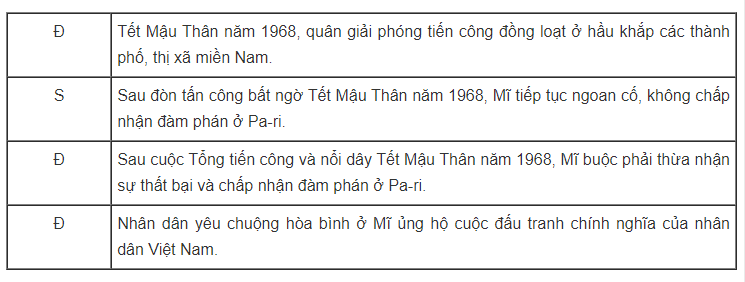 